Сведения об обеспечении доступа в здания образовательной организации инвалидов и лиц с ограниченными возможностями здоровья.Здание школы по адресу ул. Молодёжная 35, для обучения инвалидов и лиц с ограниченными возможностями здоровья с нарушениями опорно-двигательного аппарата, оборудовано пандусом, санитарно-гигиеническим помещением на первом этаже, доступ к учебным кабинетам на первом этаже. Конструктивные особенности здания школы не предусматривают наличие подъемников. При входе в здание имеются поручни и тактильные таблички для инвалидов и лиц с ОВЗ.Тактильные плитки, напольные метки, устройства для закрепления инвалидных колясок, поручни внутри помещений, в образовательной организации - отсутствуют.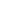 